REQUERIMENTO PARA TRÁFEGO DE PCE COM FINALIDADE DE VIAGEM AO EXTERIOR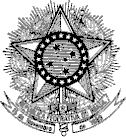 MINISTÉRIO DA DEFESA EXÉRCITO BRASILEIRORequerimento nº	-	(identificar com o número do registro e sequencial de 3 dígitos)Ao Senhor Comandante da	(Região Militar de vinculação) REGIÃO MILITAREu,(nome    do    interessado)	,   portador    do    CPF 	   CR	,	(atirador, caçador ou colecionador), requeiro autorização para exportação temporária de PCE por motivo de viagem, através da emissão da competente Guia de Tráfego para o exterior.Esclareço que a viagem será entre os dias	/	/	e	/	/	. (data de saída e de retorno)Atividade:	(detalhar a atividade: competição de tiro, caça, exposição, etc)A atividade se dará em:Instituição Organizadora:	(nome da instituição).Endereço:	(endereço, cidade, país e CEP).Meio de transporte utilizado:	(descrever meio e número de voo),Rota: (descrever o percurso até o destino)	.Embarque:	(local, data e hora do embarque).Dados do produto:Nestes termos, peço deferimento.local,	de	de	. 	(ASSINATURA)	(NOME COMPLETO)* documento destinado a saída de armas pertencentes a CAC(Anexo P Portaria 1.729, de 29 de Outubro de 2019- Modelo Adaptado) Produtonº SIGMAnºde sérieEspécieCalibreModeloMarcaObs